Publicado en MAdrid el 30/10/2012 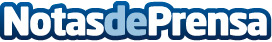 MOBOTIX apuesta por Matelec una edición másEn esta ocasión el fabricante alemán ha participado en la feria de la mano de su T1 partner, VIDADatos de contacto:AMNota de prensa publicada en: https://www.notasdeprensa.es/mobotix-apuesta-por-matelec-una-edicion-mas Categorias: Ciberseguridad http://www.notasdeprensa.es